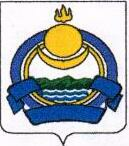         Администрация муниципального образования «Мухоршибирский район» в соответствии со статьей 64 Бюджетного кодекса Российской Федерации направляет проект (макет)  Порядка оценки эффективности предоставляемых (планируемых к предоставлению) налоговых льгот по местным налогам.       1.Принять нормативно правовые акты в соответствии с проектом до 1 апреля 2017г.       2.Производить ежегодно до 20 апреля, следующего за отчетным годом оценку эффективности предоставляемых (планируемых к предоставлению) налоговых льгот по местным налогам  по состоянию на конец года  и направлять в финансовое управление Администрации муниципального образования «Мухоршибирский район».Глава муниципального образования«Мухоршибирский район»                                                   В.Н.Молчанов              Исп.Батомункуева М.В.ПроектПОРЯДОКОЦЕНКИ ЭФФЕКТИВНОСТИ ПРЕДОСТАВЛЯЕМЫХ (ПЛАНИРУЕМЫХ К ПРЕДОСТАВЛЕНИЮ) НАЛОГОВЫХ ЛЬГОТ ПО МЕСТНЫМ НАЛОГАМ1. Общие положения1.1. Оценка эффективности налоговых льгот по местным налогам производится в целях оптимизации перечня действующих налоговых льгот и их соответствия общественным интересам, повышения точности прогнозирования результатов предоставления налоговых льгот, обеспечения оптимального выбора объектов для предоставления финансовой поддержки в форме налоговых льгот, сокращения потерь местного бюджета.1.2. Порядок оценки эффективности налоговых льгот по местным налогам (далее - Порядок) определяет объекты оценки эффективности налоговых льгот по местным налогам, перечень и последовательность действий при проведении оценки эффективности налоговых льгот, а также требования к применению результатов оценки. Применение настоящего Порядка позволяет обеспечить регулярную оценку планируемых и фактических результатов предоставления налоговых льгот.1.3. Настоящий Порядок распространяется на предоставленные и планируемые к предоставлению налоговые льготы по местным налогам.2. Организация проведения оценки эффективностиналоговых льгот2.1. Оценка эффективности налоговых льгот по местным налогам осуществляется уполномоченным органом по проведению оценки эффективности налоговых льгот по местным налогам (далее - уполномоченный орган).2.2. Оценка эффективности предоставленных налоговых льгот производится в сроки, установленные для формирования проекта бюджета муниципального образования сельских поселений (далее – муниципальное образование).2.3. Оценка эффективности планируемых к предоставлению налоговых льгот осуществляется при разработке соответствующего проекта решения Совета депутатов муниципального образования о предоставлении или отмене налоговой льготы, а также при обращении налогоплательщиков о предоставлении налоговой льготы. К рассмотрению принимаются обращения, поступившие в соответствующую Администрацию муниципального образования в срок до 1 июня текущего года. Оценка эффективности планируемых к предоставлению налоговых льгот на основании предложений, поступивших позднее 1 июня текущего финансового года, осуществляется в следующем финансовом году.2.4. Источниками информации для оценки эффективности налоговых льгот могут служить данные налоговой и статистической отчетности, оценки экспертов, сведения, предоставленные налогоплательщиками, использующими налоговые льготы по местным налогам и (или) инициирующими их установление, а также иная достоверная информация.2.5. Оценка эффективности установленных налоговых льгот осуществляется по отчетным данным за истекший период действия льготы.Оценка эффективности планируемых к предоставлению налоговых льгот проводится по прогнозным данным на планируемый период действия льготы.2.6. Предложения (обращения) о предоставлении или отмене налоговой льготы должны содержать конкретные цели и задачи, на достижение которых направлено предоставление налоговой льготы, и обоснование необходимости ее предоставления, сохранения или отмены.2.7. Уполномоченный орган по проведению оценки о предоставлении, сохранении или отмене налоговой льготы осуществляет оценку эффективности предоставленных (планируемых) налоговых льгот и готовит аналитическую записку об эффективности налоговых льгот. Не позднее 1 июля года, в котором проводится оценка, предоставляет ее Главе муниципального образования сельского поселения.Аналитическая записка должна содержать:- перечень налоговых льгот, установленных на территории муниципального образования в соответствии с решениями Совета депутатов сельских поселении, по форме согласно приложению N 1 к настоящему Порядку;- результаты оценки эффективности налоговых льгот по форме согласно приложению N 2 к настоящему Порядку;- заключение об эффективности предоставления налоговых льгот.3. Порядок оценки эффективности предоставленных (планируемых к предоставлению) налоговых льгот3.1. При оценке эффективности налоговых льгот по местным налогам уполномоченный орган по проведению оценки должен исходить из того, что налоговые льготы должны способствовать достижению целей и задач социально-экономического развития муниципального образования.3.2. Оценка эффективности налоговых льгот предусматривает определение бюджетной, социальной и экономической эффективности их применения в отношении каждого вида налога, каждой из предоставленных (планируемых к предоставлению) налоговых льгот и по каждой категории их получателей.3.3. Объектом оценки эффективности налоговых льгот являются потери местного бюджета (суммы недополученных доходов), обусловленные предоставлением налоговых льгот по местным налогам, и эффект (финансово-экономические и социальные последствия) от предоставления налоговых льгот.3.4. Оценка эффективности налоговых льгот производится в четыре этапа.3.4.1. На первом этапе производится инвентаризация предоставленных налоговых льгот.По результатам инвентаризации составляется реестр предоставленных налоговых льгот по форме согласно приложению N 1 к настоящему Порядку.При установлении новых налоговых льгот, прекращении действия льгот или изменении содержания льготы в реестр вносятся соответствующие изменения.Данные реестра налоговых льгот не являются конфиденциальными и могут быть размещены на сайте Администрации муниципального района.3.4.2. На втором этапе производится оценка потерь (сумма выпадающих доходов) бюджета муниципального образования и производится расчет коэффициентов эффективности налоговых льгот.1) Под бюджетной эффективностью налоговых льгот понимается сохранение или превышение темпов роста суммы начисленного налога, подлежащего уплате в местный бюджет, над темпами роста объема налоговых льгот.Коэффициент бюджетной эффективности рассчитывается по формуле:Кбэ = Нот / Нпп,где:Кбэ - коэффициент бюджетной эффективности;Нот - сумма исчисленного налога отчетного периода;Нпп - сумма исчисленного налога предыдущего налогового периода.2) Под социальной эффективностью налоговых льгот понимается социальная значимость дополнительного дохода, получаемого в форме налоговой льготы. Социальная эффективность рассчитывается для некоммерческих организаций и физических лиц и принимается равной сумме предоставленных налоговых льгот.3) Под экономической эффективностью налоговых льгот понимается темп роста полученных доходов коммерческими организациями.Коэффициент экономической эффективности рассчитывается по формуле:Кээ = Дот / Дпп,где:Кээ - коэффициент экономической эффективности;Дот - доходы, полученные в отчетном периоде;Дпп - доходы, полученные в предыдущем налоговом периоде.4) Бюджетная и экономическая эффективность налоговых льгот не рассчитывается для некоммерческих организаций и физических лиц и принимается равной 1.5) Предельные значения коэффициентов эффективности налоговых льгот устанавливаются в размере >= 1. В случае, если коэффициент эффективности ниже предельного значения, выявляются причины его снижения.3.4.3. На третьем этапе уполномоченный орган оформляет результаты оценки эффективности налоговых льгот по категориям плательщиков согласно приложению N 2 к настоящему Порядку.3.4.4. На четвертом этапе уполномоченный орган составляет заключение об оценке эффективности предоставленных (планируемых) налоговых льгот.4. Результаты оценки и их использование4.1. Расчет оценки эффективности налоговых льгот проводится на предполагаемый срок действия льготы.4.2. Результаты оценки эффективности налоговых льгот используются для:а) разработки проекта местного бюджета на очередной финансовый год и плановый период;б) своевременного принятия мер по отмене неэффективных налоговых льгот;в) разработки предложений Администрации муниципального образования по совершенствованию мер поддержки отдельных категорий налогоплательщиков;г) установления налоговых льгот.5. Представление юридическими лицами информации для анализаэффективности действия льгот по земельному налогу5.1. Налогоплательщики - пользователи льготы по земельному налогу предоставляют копию налоговой декларации по земельному налогу за истекший налоговый период. Налоговая декларация представляется в уполномоченный орган не позднее срока сдачи декларации по земельному налогу в налоговый орган, но не позднее 31 апреля, следующего за отчетным годом.5.2. Поступившая информация принимается уполномоченным органом и анализируется в соответствии с настоящим Порядком.Приложение № 1к Порядку оценки эффективностипредоставляемых (планируемыхк предоставлению) налоговыхльгот по местным налогамРЕЕСТРпредоставленных налоговых льгот по состояниюна «____» __________ 201__ года       (число, месяц)Приложение № 2к Порядку оценки эффективностипредоставляемых (планируемыхк предоставлению) налоговыхльгот по местным налогамОЦЕНКАэффективности предоставляемых (планируемых к предоставлению)налоговых льготАдминистрациямуниципального образования«Мухоршибирский район»671340, с. Мухоршибирь, ул. Доржиева, 38тел./факс 21-163e-male: admmhr@icm.buryatia.ru            admmhr@mail.ruАдминистрациямуниципального образования«Мухоршибирский район»671340, с. Мухоршибирь, ул. Доржиева, 38тел./факс 21-163e-male: admmhr@icm.buryatia.ru            admmhr@mail.ruАдминистрациямуниципального образования«Мухоршибирский район»671340, с. Мухоршибирь, ул. Доржиева, 38тел./факс 21-163e-male: admmhr@icm.buryatia.ru            admmhr@mail.ruАдминистрациямуниципального образования«Мухоршибирский район»671340, с. Мухоршибирь, ул. Доржиева, 38тел./факс 21-163e-male: admmhr@icm.buryatia.ru            admmhr@mail.ruАдминистрациямуниципального образования«Мухоршибирский район»671340, с. Мухоршибирь, ул. Доржиева, 38тел./факс 21-163e-male: admmhr@icm.buryatia.ru            admmhr@mail.ruГлавамСельских поселений№от№ п/пВид налогаКатегория получателей Основание введения Содержание льготы  Срок действия льготыСумма льготы1  2   3      4     5     6      7      № п/пНаименование налога   Наименование категории налогоплательщиков Объем предоставляемых (планируемых к предоставлению) налоговых льгот, тыс. руб.Оценка эффективности налоговых льгот Значение коэффициента эффективности1  2      3      4        5     6      